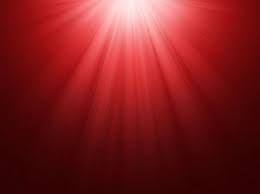 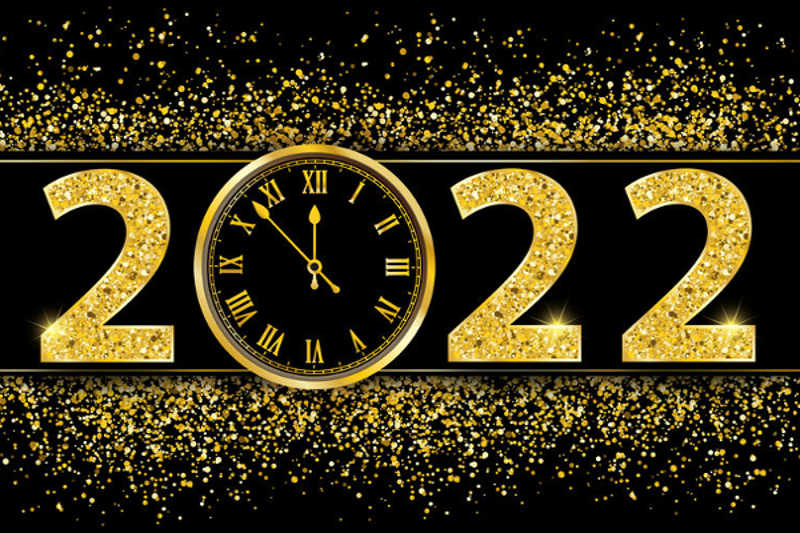 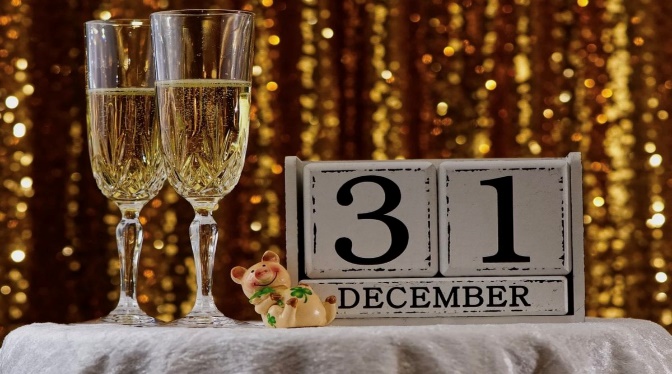 MENU DU REVEILLON du nouvel an Vendredi 31 DECEMBRE 2021 (SOIR)         Velouté de champignons à la crème de châtaigneAumonière de Saint Marcellin au miel et haricots verts au currySalade mélangée et sa vinaigrette au cidreAssortiment de fromages festifsFondant aux 3 chocolats, crème anglaise	                                                                                                                                                   MENU DU nouvel an                                                                                              samedi 1er janvier 2021 (MIDI)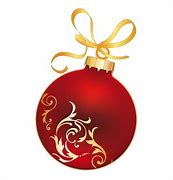 Médaillon de saumon aux petits légumes et saumon fuméFilet mignon de porc en croute et sa crème de foie grasPurée de vitelotte et fagots de haricots vertsAssortiment de fromages festifsBûche de Noël pralinée / vanille